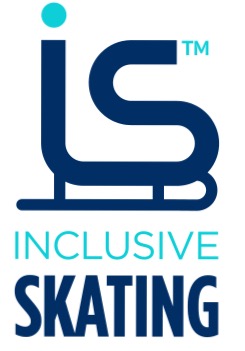 Sport Coaching: Inclusive SkatingCoaching Mentor Log RecordsName –Date – Mentor – LocationSession (Delete as appropriate) – Individual / GroupParticipants Age Participant Additional Needs Participants AbilitySession Plan Session Plan’s relationship to the annual training planWhat skills did you plan to teach during this session What pedagogical tools do you plan to use?What coaching styles, communication skills and pedagogical tools did you use during this session?How did you check for understanding and meet Participant Additional Needs? Did you make any adjustments to respond to participant need’sGive an example of what worked well and how you helped a learner/learners within this session: How could you ensure continuity to the next session for these participants, and adjust the training plan for the participantsGive a brief evaluation of this session: i.e. How well did it run/ What did you learn/ What went wrong/right/ How would you deal differently with similar situations in the future? Feedback from Skaters, Team Members and Mentor SignatureDateMentorSignatureDateTrainee coach